T.C.HALİLİYE KAYMAKAMLIĞIİLÇE MİLLİ EĞİTİM MÜDÜRLÜĞÜNECAT KUVEYT TÜRK KARDEŞLİK İLKOKULU 2024 - 2028 STRATEJİK PLANI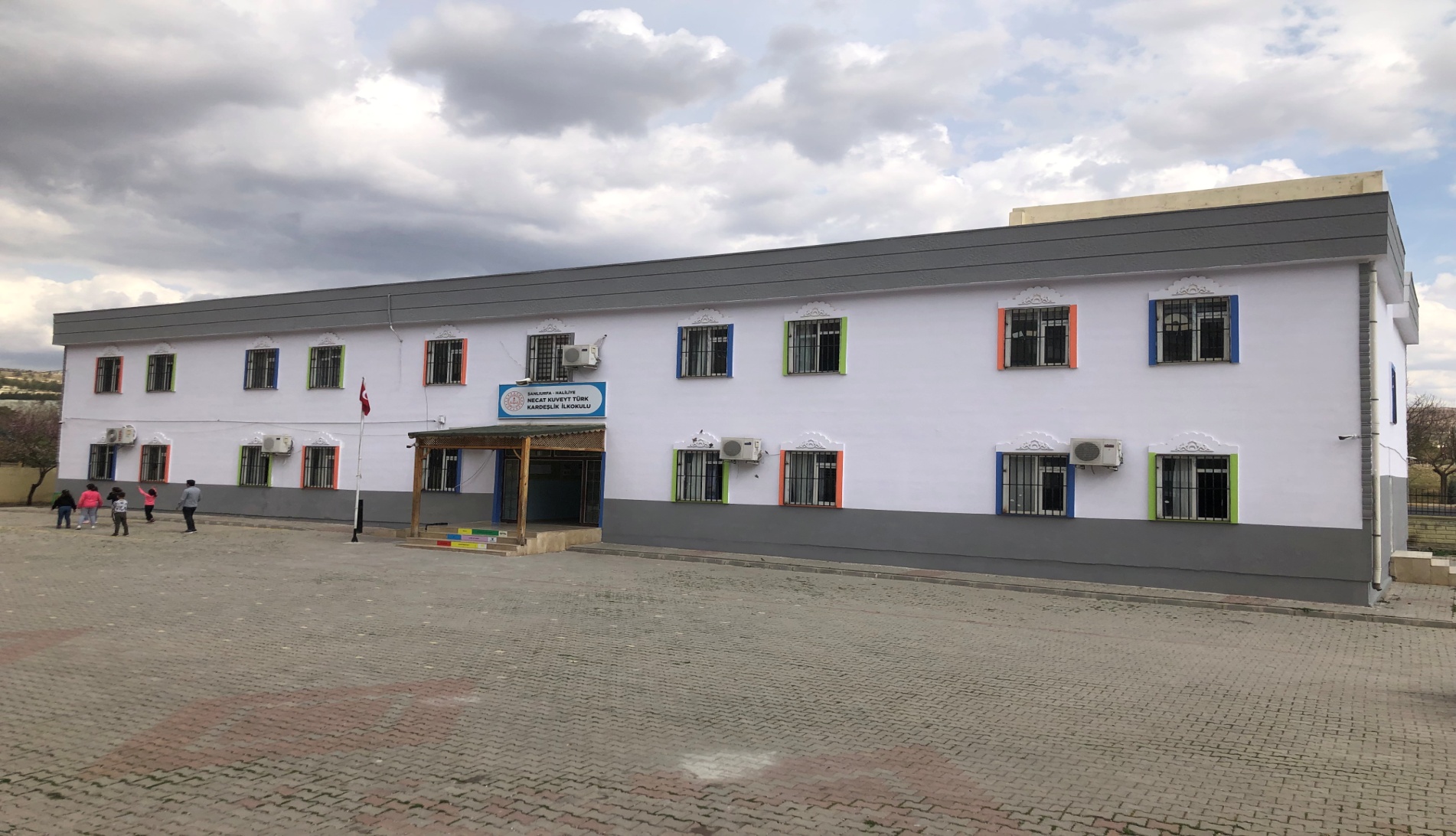 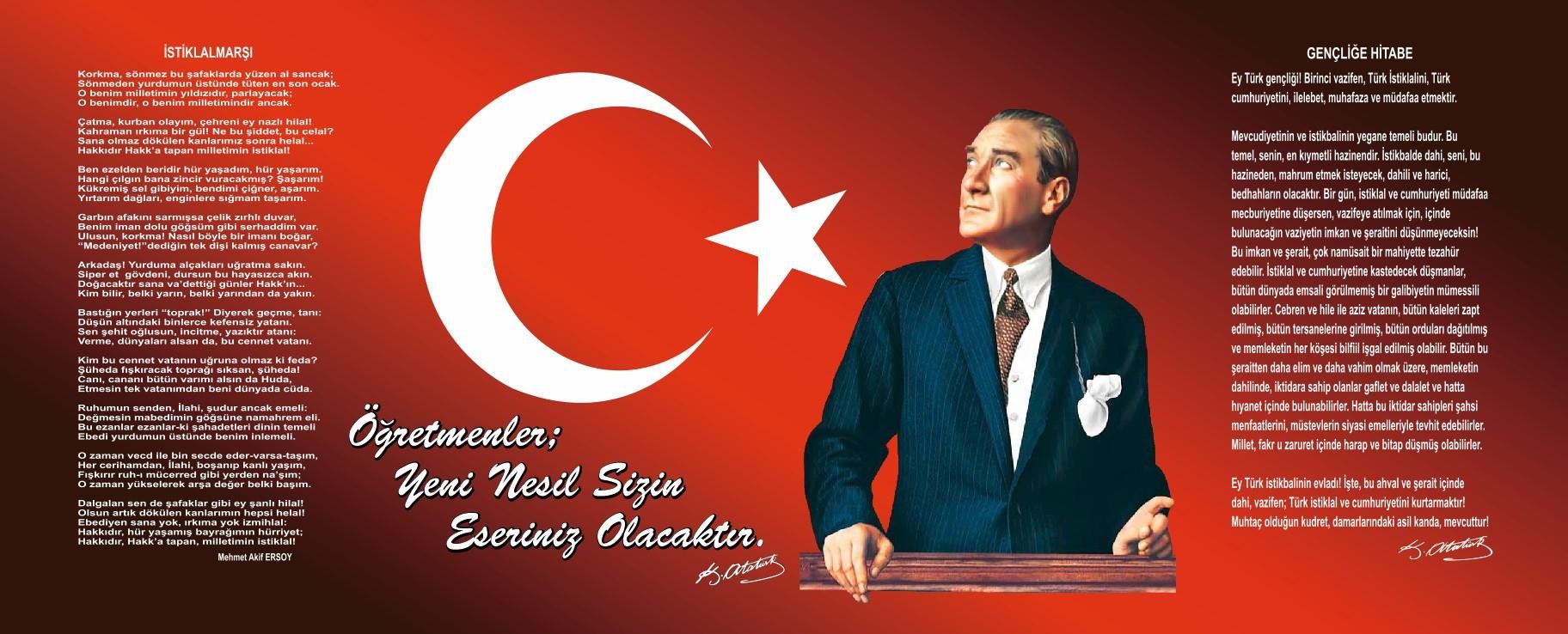 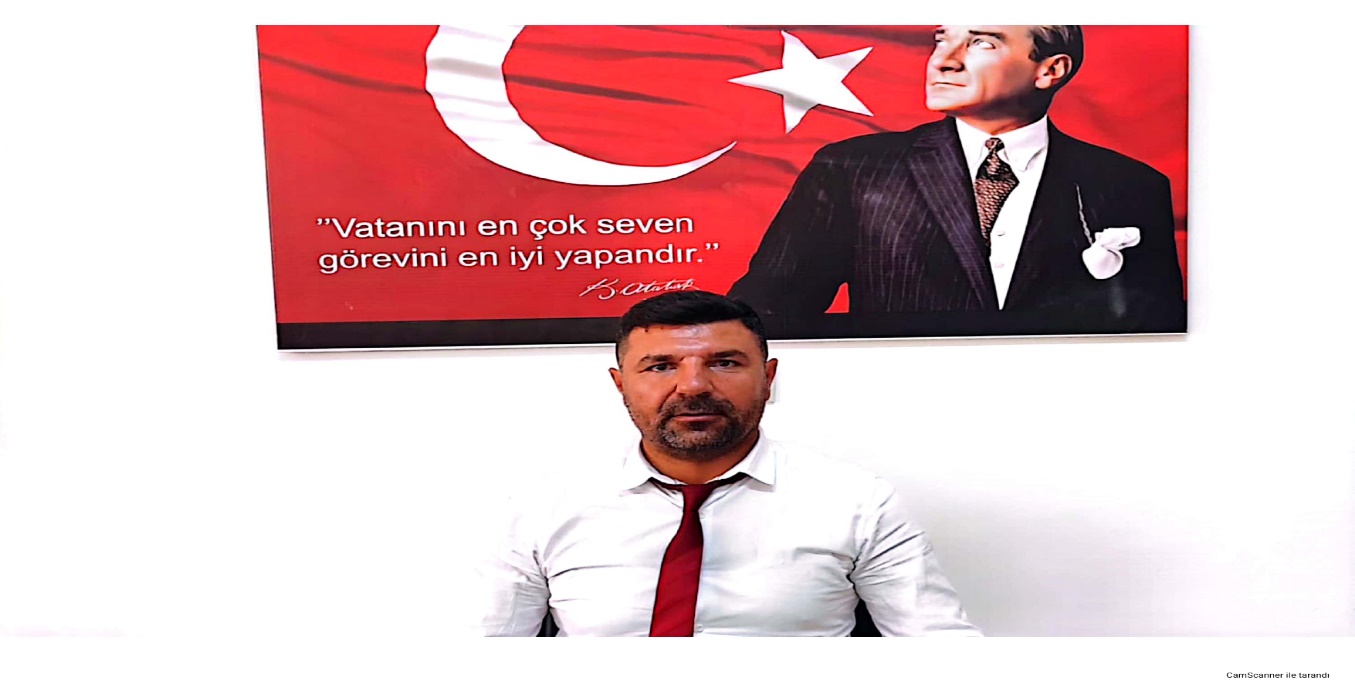 Eğitim herkesin tam ve fırsat eşitliği içinde, bireylerin yaşam projelerini hayata geçirmesini zenginleştirecek potansiyellerle donatımını sağlayan,onları girişimde bulunmaktan ve sorumluluk yüklenmekten kaçınmayan, eleştirel düşünme becerilerine sahip aktif yurttaşlar olmaya yönlendiren, insanhakları, demokrasi ve çevresel, kültürel ve estetik değerler konusunda duyarlı olmalarını sağlayan hayatımızın en önemli bir değeridir.Hızlı gelişen, değişen teknolojilerle bilginin değişim süreci de hızla değişmiş ve başarı için sistemli ve planlı bir çalışmayı kaçınılmaz kılmıştır. Sürekli değişen ve gelişen ortamlarda çağın gerekleri ile uyumlu bir eğitim öğretim anlayışını sistematik bir şekilde devam ettirebilmemiz, belirlediğimiz stratejileri en etkin şekilde uygulayabilmemiz ile mümkün olacaktır.Kapsamlı ve özgün bir çalışmanın sonucu hazırlanan Stratejik Plan okulumuzun çağa uyumu ve gelişimi açısından tespit edilen ve ulaşılması gereken hedeflerin yönünü doğrultusunu ve tercihlerini kapsamaktadır. Katılımcı bir anlayış ile oluşturulan ve 2028 eğitim vizyonunun hedeflerini gerçekleştirme gayretiyle hazırlanan Stratejik Plânın, okulumuzun eğitim yapısının daha da güçlendirilmesinde bir rehber olarak kullanılması amaçlanmaktadır.Belirlenen stratejik amaçlar doğrultusunda hedefler güncellenmiş ve okulumuzun 2023-2028 yıllarına ait stratejik plânı hazırlanmıştır.Bu planlama; 5018 sayılı Kamu Mali Yönetimi ve Kontrol Kanunu gereği, Kamu kurumlarında stratejik planlamanın yapılması gerekliliği esasına dayanarak hazırlanmıştır.Okulumuza ait bu planın hazırlanmasında her türlü özveriyi gösteren ve sürecin tamamlanmasına katkıda bulunan idarecilerimize, stratejik planlama ekiplerimize teşekkür ediyor, bu plânın başarıyla uygulanması ile okulumuzun başarısının daha da artacağına inanıyor, tüm personelimize başarılar diliyorum.Suphi ÇETİN                                                                                                                                                                                          Okul Müdürü İÇİNDEKİLERSUNUŞ	………………………………………………………….BÖLÜM I: GİRİŞ ve PLAN HAZIRLIK SÜRECİ2024-2028 dönemi stratejik plan hazırlanması süreci Üst Kurul ve Stratejik Plan Ekibinin oluşturulması ile başlamıştır. Ekip tarafından oluşturulan çalışma takvimi kapsamında ilk aşamada durum analizi çalışmaları yapılmış ve durum analizi aşamasında paydaşlarımızın plan sürecine aktif katılımını sağlamak üzere paydaş anketi, toplantı ve görüşmeler yapılmıştır.Durum analizinin ardından geleceğe yönelim bölümüne geçilerek okulumuzun amaç, hedef, gösterge ve eylemleri belirlenmiştir. Çalışmaları yürüten ekip ve kurul bilgileri altta verilmiştir.STRATEJİK PLAN ÜST KURULUBÖLÜM II: DURUM ANALİZİDurum analizi bölümünde okulumuzun mevcut durumu ortaya konularak neredeyiz sorusuna yanıt bulunmaya çalışılmıştır.Bu kapsamda okulumuzun kısa tanıtımı, okul künyesi ve temel istatistikleri, paydaş analizi ve görüşleri ile okulumuzunGüçlü Zayıf Fırsat ve Tehditlerinin (GZFT) ele alındığı analize yer verilmiştir.Okulun Kısa Tanıtımı *Okulumuz 2018-2019 eğitim öğretim yılı başlarında Kuveytli insani yardım derneği olan SAİD DERNEČİ tarafından Suriyeli çocuklar için geçici eğitim merkezi olarak (GEM) eğitim öğretime başlamıştır. Okul daha sonra 19.11.2018 Tarihinde Milli Eğitim Bakanlığı onayı ile Milli Eğitime devredilmiştir. 03.12.2018 tarihinde Abdulhakim ARSLAN okula kurucu müdür olarak atanmış olup 82 öğrenci ile tam gün eğitim öğretime başlamıştır. Okulun Mevcut Durumu: Temel İstatistiklerOkul KünyesiOkulumuzun temel girdilerine ilişkin bilgiler altta yer alan okul künyesine ilişkin tabloda yer almaktadır.Temel Bilgiler Tablosu- Okul KünyesiÇalışan BilgileriOkulumuzun çalışanlarına ilişkin bilgiler altta yer alan tabloda belirtilmiştir.Çalışan Bilgileri Tablosu*Okulumuz Bina ve AlanlarıOkulumuzun binası ile açık ve kapalı alanlarına ilişkin temel bilgiler altta yer almaktadır.Okul Yerleşkesine İlişkin BilgilerSınıf ve Öğrenci BilgileriOkulumuzda yer alan sınıfların öğrenci sayıları alttaki tabloda verilmiştir.*Sınıf sayısına göre istenildiği kadar satır eklenebilir.Donanım ve Teknolojik KaynaklarımızTeknolojik kaynaklar başta olmak üzere okulumuzda bulunan çalışır durumdaki donanım malzemesine ilişkin bilgiye alttaki tabloda yer verilmiştir.Teknolojik Kaynaklar TablosuGelir ve Gider BilgisiOkulumuzun genel bütçe ödenekleri, okul aile birliği gelirleri ve diğer katkılarda dâhil olmak üzere gelir ve giderlerine ilişkin son iki yıl gerçekleşme bilgileri alttaki tabloda verilmiştir.Paydaş AnaliziKurumumuzun temel paydaşları öğrenci, veli ve öğretmen olmakla birlikte eğitimin dışsal etkisi nedeniyle okul çevresinde etkileşim içinde olunan geniş bir paydaş kitlesi bulunmaktadır. Paydaşlarımızın görüşleri anket, toplantı, dilek ve istek kutuları, elektronik ortamda iletilen önerilerde dâhil olmak üzere çeşitli yöntemlerle sürekli olarak alınmaktadır.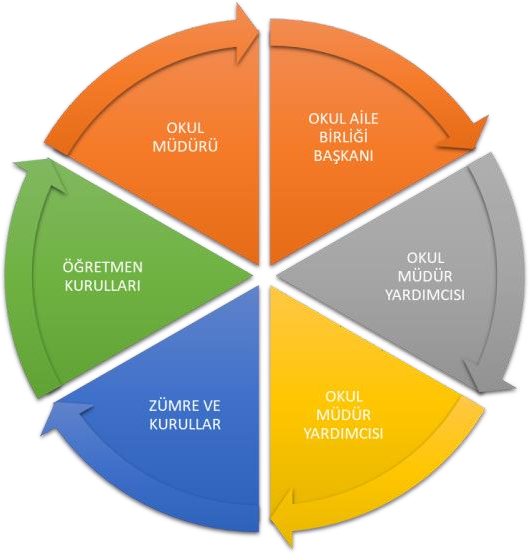 Paydaş anketlerine ilişkin ortaya çıkan temel sonuçlara altta yer verilmiştir * :GZFT (Güçlü, Zayıf, Fırsat, Tehdit) Analizi *Okulumuzun temel istatistiklerinde verilen okul künyesi, çalışan bilgileri, bina bilgileri, teknolojik kaynak bilgileri ve gelir gider bilgileri ile paydaş anketleri sonucunda ortaya çıkan sorun ve gelişime açık alanlar iç ve dış faktör olarak değerlendirilerek GZFT tablosunda belirtilmiştir. Dolayısıyla olguyu belirten istatistikler ile algıyı ölçen anketlerden çıkan sonuçlar tek bir analizde birleştirilmiştir.Kurumun güçlü ve zayıf yönleri donanım, malzeme, çalışan, iş yapma becerisi, kurumsal iletişim gibi çok çeşitli alanlarda kendisinden kaynaklı olan güçlülükleri ve zayıflıkları ifade etmektedir ve ayrımda temel olarak okul müdürü/müdürlüğü kapsamından bakılarak iç faktör ve dış faktör ayrımı yapılmıştır.İçsel Faktörler *Güçlü YönlerZayıf YönlerDışsal Faktörler *FırsatlarTehditlerGelişim ve Sorun AlanlarıGelişim ve sorun alanları analizi ile GZFT analizi sonucunda ortaya çıkan sonuçların planın geleceğe yönelim bölümü ile ilişkilendirilmesi ve buradan hareketle hedef, gösterge ve eylemlerin belirlenmesi sağlanmaktadır.Gelişim ve sorun alanları ayrımında eğitim ve öğretim faaliyetlerine ilişkin üç temel tema olan Eğitime Erişim, Eğitimde Kalite ve kurumsal Kapasite kullanılmıştır. Eğitime erişim, öğrencinin eğitim faaliyetine erişmesi ve tamamlamasına ilişkin süreçleri; Eğitimde kalite, öğrencinin akademik başarısı, sosyal ve bilişsel gelişimi ve istihdamı da dâhil olmak üzere eğitim ve öğretim sürecinin hayata hazırlama evresini; Kurumsal kapasite ise kurumsal yapı, kurum kültürü, donanım, bina gibi eğitim ve öğretim sürecine destek mahiyetinde olan kapasiteyi belirtmektedir.Gelişim ve sorun alanlarına ilişkin GZFT analizinden yola çıkılarak saptamalar yapılırken yukarıdaki tabloda yer alan ayrımda belirtilen temel sorun alanlarına dikkat edilmesi gerekmektedir.Gelişim ve Sorun AlanlarıBÖLÜM III: MİSYON, VİZYON VE TEMEL DEĞERLEROkul Müdürlüğümüzün Misyon, vizyon, temel ilke ve değerlerinin oluşturulması kapsamında öğretmenlerimiz, öğrencilerimiz, velilerimiz, çalışanlarımız ve diğer paydaşlarımızdan alınan görüşler, sonucunda stratejik plan hazırlama ekibi tarafından oluşturulan Misyon, Vizyon, Temel Değerler; Okulumuz üst kurulana sunulmuş ve üst kurul tarafından onaylanmıştır.Misyonumuzİletişime ve paylaşıma açık, sanat duyarlılığı ve becerisi gelişmiş; öz güveni, öz saygısı, hak, adalet ve sorumluluk bilinci yüksek; gayretli, girişimci, yaratıcı, yenilikçi, barışçı, sağlıklı ve mutlu bireylerin yetişmesine ortam ve imkân sağlamaktır.VizyonumuzHayata hazır, sağlıklı ve mutlu bireyler yetiştiren bir eğitim sistemi.Temel Değerlerimiz1) Sorumluluk 	                                         12) Şeffaflık ve Hesap Verilebilirlik 2) Dayanışma                                                                                                       13) Liyakat3) Sevgi ve kardeşlik                                                                                           14) Bağımsız ve özgür düşünebilme4) Hoşgörü ve sabır                                                                                             15) Vatanseverlik5) Saygınlık, Tarafsızlık, Güvenilirlik ve Adalet 6) Empati, etkili iletişim 7) Akılcılık 8) Çağdaşlık 9) Girişimcilik, Yaratıcılık, Yenilikçilik, Yetkinlik, üretkenlik, 10) Kaliteli hizmet 11) Evrensel değerler BÖLÜM IV: AMAÇ, HEDEF VE EYLEMLERAçıklama:Amaç, hedef, gösterge ve eylem kurgusu amaç Sayfa 16-17 da yer alan Gelişim Alanlarına göre yapılacaktır.Altta erişim, kalite ve kapasite amaçlarına ilişkin örnek amaç, hedef ve göstergeler verilmiştir.Erişim başlığında eylemlere ilişkin örneğe yer verilmiştir.TEMA I: Eğitim ve Öğretime ErişimEğitim ve öğretime erişim okullaşma ve okul terki, devam ve devamsızlık, okula uyum ve oryantasyon, özel eğitime ihtiyaç duyan bireylerin eğitime erişimi, yabancı öğrencilerin eğitime erişimi ve hayatboyu öğrenme kapsamında yürütülen faaliyetlerin ele alındığı temadır.Stratejik Amaç 1:Kayıt bölgemizde yer alan çocukların okullaşma oranlarını artıran, öğrencilerin uyum ve devamsızlık sorunlarını gideren etkin bir yönetim yapısı kurulacaktır. ***Stratejik Hedef 1.1. Kayıt bölgemizde yer alan çocukların okullaşma oranları artırılacak ve öğrencilerin uyum ve devamsızlık sorunları da giderilecektir. ***Performans GöstergeleriEylemler*TEMA II: Eğitim VE Öğretimde Kalitenin ArtırılmasıEğitim ve öğretimde kalitenin artırılması başlığı esas olarak eğitim ve öğretim faaliyetinin hayata hazırlama işlevinde yapılacak çalışmaları kapsamaktadır.Bu tema altında akademik başarı, sınav kaygıları, sınıfta kalma, ders başarıları ve kazanımları, disiplin sorunları, öğrencilerin bilimsel, sanatsal, kültürel ve sportif faaliyetleri ile istihdam ve meslek edindirmeye yönelik rehberlik ve diğer mesleki faaliyetler yer almaktadır.Stratejik Amaç 2:Öğrencilerimizin gelişmiş dünyaya uyum sağlayacak şekilde donanımlı bireyler olabilmesi için eğitim ve öğretimde kalite artırılacaktır.Stratejik Hedef 2.1. Öğrenme kazanımlarını takip eden ve velileri de sürece dâhil eden bir yönetim anlayışı ile öğrencilerimizin akademik başarıları ve sosyal faaliyetlere etkin katılımı artırılacaktır.(Akademik başarı altında: ders başarıları, kazanım takibi, üst öğrenime geçiş başarı ve durumları, karşılaştırmalı sınavlar, sınav kaygıları gibi akademik başarıyı takip eden ve ölçen göstergeler,Sosyal faaliyetlere etkin katılım altında: sanatsal, kültürel, bilimsel ve sportif faaliyetlerin sayısı, katılım oranları, bu faaliyetler için ayrılan alanlar, ders dışı etkinliklere katılım takibi vb ele alınacaktır.)Performans GöstergeleriEylemlerTEMA III: Kurumsal KapasiteStratejik Amaç 3:Eğitim ve öğretim faaliyetlerinin daha nitelikli olarak verilebilmesi için okulumuzun kurumsal kapasitesi güçlendirilecektir.Stratejik Hedef 3.1.(Kurumsal İletişim, Kurumsal Yönetim, Bina ve Yerleşke, Donanım, Temizlik, Hijyen, İş Güvenliği, Okul Güvenliği, Taşıma ve servis vb konuları ele alınacaktır.)Performans GöstergeleriEylemlerPerformans GöstergeleriEylemlerBÖLÜM V: MALİYETLENDİRME2024-2028 Stratejik Planı Faaliyet/Proje Maliyetlendirme TablosuBÖLÜM VI: İZLEME VE DEĞERLENDİRMEOkulumuz Stratejik Planı izleme ve değerlendirme çalışmalarında 5 yıllık Stratejik Planın izlenmesi ve 1 yıllık gelişim planın izlenmesi olarak ikili bir ayrıma gidilecektir. Stratejik planın izlenmesinde 6 aylık dönemlerde izleme yapılacak denetim birimleri, il ve ilçe millî eğitim müdürlüğü ve Bakanlık denetim ve kontrollerine hazır halde tutulacaktır. Yıllık planın uygulanmasında yürütme ekipleri ve eylem sorumlularıyla aylık ilerleme toplantıları yapılacaktır. Toplantıda bir önceki ayda yapılanlar ve bir sonraki ayda yapılacaklar görüşülüp karara bağlanacaktır.Üst Kurul BilgileriÜst Kurul BilgileriEkip BilgileriEkip BilgileriAdı SoyadıUnvanıAdı SoyadıUnvanıSuphi ÇETİNOkul Müdürü Mehmet Zeki ÖSMEMüdür YardımcısıKübra ÖZBAYSAR ÇİFTÇİÖğretmenTurgay AYGÖRENÖğretmenÖğretmenAhmet ELGÜNÖğretmenİli: Şanlıurfaİli: Şanlıurfaİli: Şanlıurfaİli: Şanlıurfaİli: Şanlıurfaİlçesi: Haliliyeİlçesi: Haliliyeİlçesi: Haliliyeİlçesi: Haliliyeİlçesi: Haliliyeİlçesi: HaliliyeAdres:Ertuğrulgazi Mah. 340 SK. No:22Ertuğrulgazi Mah. 340 SK. No:22Ertuğrulgazi Mah. 340 SK. No:22Ertuğrulgazi Mah. 340 SK. No:22Coğrafi Konum (link)*Coğrafi Konum (link)*::--Adres:Ertuğrulgazi Mah. 340 SK. No:22Ertuğrulgazi Mah. 340 SK. No:22Ertuğrulgazi Mah. 340 SK. No:22Ertuğrulgazi Mah. 340 SK. No:22--Telefon Numarası:5535986471553598647155359864715535986471Faks Numarası:Faks Numarası:Faks Numarası:Faks Numarası: 4143158446 4143158446e- Posta Adresi:765855@meb.k12.tr765855@meb.k12.tr765855@meb.k12.tr765855@meb.k12.trWeb sayfası adresi:Web sayfası adresi:Web sayfası adresi:Web sayfası adresi:http://www.necatkuveytturk.meb.k12.tr/http://www.necatkuveytturk.meb.k12.tr/Kurum Kodu:765855765855765855765855Öğretim Şekli:Öğretim Şekli:Öğretim Şekli:Öğretim Şekli:Tam GünTam GünOkulun Hizmete Giriş Tarihi: 19/11/2018Okulun Hizmete Giriş Tarihi: 19/11/2018Okulun Hizmete Giriş Tarihi: 19/11/2018Okulun Hizmete Giriş Tarihi: 19/11/2018Okulun Hizmete Giriş Tarihi: 19/11/2018Toplam Çalışan SayısıToplam Çalışan SayısıToplam Çalışan Sayısı*2020Okulun Hizmete Giriş Tarihi: 19/11/2018Okulun Hizmete Giriş Tarihi: 19/11/2018Okulun Hizmete Giriş Tarihi: 19/11/2018Okulun Hizmete Giriş Tarihi: 19/11/2018Okulun Hizmete Giriş Tarihi: 19/11/20182020Öğrenci Sayısı:Kız156156156Öğretmen SayısıKadınKadınKadın1212Öğrenci Sayısı:Erkek179179179Öğretmen SayısıErkekErkekErkek   6   6Öğrenci Sayısı:Toplam335335335Öğretmen SayısıToplamToplamToplam1818Derslik Başına Düşen Öğrenci Sayısı:Derslik Başına Düşen Öğrenci Sayısı:Derslik Başına Düşen Öğrenci Sayısı:Derslik Başına Düşen Öğrenci Sayısı::23Şube Başına Düşen Öğrenci Sayısı:Şube Başına Düşen Öğrenci Sayısı:Şube Başına Düşen Öğrenci Sayısı:Şube Başına Düşen Öğrenci Sayısı:Şube Başına Düşen Öğrenci Sayısı:23Öğretmen Başına Düşen Öğrenci Sayısı:Öğretmen Başına Düşen Öğrenci Sayısı:Öğretmen Başına Düşen Öğrenci Sayısı:Öğretmen Başına Düşen Öğrenci Sayısı::20Şube Başına 30’dan Fazla Öğrencisi Olan Şube Sayısı:Şube Başına 30’dan Fazla Öğrencisi Olan Şube Sayısı:Şube Başına 30’dan Fazla Öğrencisi Olan Şube Sayısı:Şube Başına 30’dan Fazla Öğrencisi Olan Şube Sayısı:Şube Başına 30’dan Fazla Öğrencisi Olan Şube Sayısı:2Öğrenci Başına Düşen Toplam Gider MiktarıÖğrenci Başına Düşen Toplam Gider MiktarıÖğrenci Başına Düşen Toplam Gider Miktarı:-Öğretmenlerin Kurumdaki Ortalama Görev Süresi:Öğretmenlerin Kurumdaki Ortalama Görev Süresi:Öğretmenlerin Kurumdaki Ortalama Görev Süresi:Öğretmenlerin Kurumdaki Ortalama Görev Süresi:Öğretmenlerin Kurumdaki Ortalama Görev Süresi:2 Yıl-Öğretmenlerin Kurumdaki Ortalama Görev Süresi:Öğretmenlerin Kurumdaki Ortalama Görev Süresi:Öğretmenlerin Kurumdaki Ortalama Görev Süresi:Öğretmenlerin Kurumdaki Ortalama Görev Süresi:Öğretmenlerin Kurumdaki Ortalama Görev Süresi:2 YılUnvan*ErkekKadınToplam Okul Müdürü ve Müdür Yardımcısı2-2 Sınıf Öğretmeni3912 Okul Öncesi Öğretmeni112 Branş Öğretmeni-21 Rehberlik Öğretmeni-11  İdari Personel--- Yardımcı Personel (İş-Kur)112 Güvenlik Personeli---Toplam Çalışan Sayıları71420Okul Bölümleri *Özel AlanlarVarYokOkul Kat SayısıOkul Kat Sayısı2Çok Amaçlı SalonxDerslik SayısıDerslik Sayısı13Çok Amaçlı SahaxDerslik Alanları (m2)Derslik Alanları (m2)36KütüphanexKullanılan Derslik SayısıKullanılan Derslik Sayısı13Fen LaboratuvarıxŞube SayısıŞube Sayısı14Bilgisayar Laboratuvarıxİdari Odaların Alanı (m2)İdari Odaların Alanı (m2)18İş AtölyesixÖğretmenler Odası (m2)Öğretmenler Odası (m2)18Beceri AtölyesixOkul Oturum Alanı (m2)Okul Oturum Alanı (m2)500PansiyonxOkul Bahçesi (Açık Alan)(m2)Okul Bahçesi (Açık Alan)(m2)1400Okul Kapalı Alan (m2)Okul Kapalı Alan (m2)1000Sanatsal, bilimsel ve sportif amaçlı toplam alan (m2)Sanatsal, bilimsel ve sportif amaçlı toplam alan (m2)0Kantin (m2)Kantin (m2)8Tuvalet SayısıTuvalet Sayısı16Diğer (…	)Diğer (…	)   -SINIFIErkekKızToplamANASINIFI/A191534ANASINIFI/B114151/A1314271/B1215271/C179262/A1119302/B1611272/C1811293/A1614303/B1415293/C1416304/A1812304/B151328TOPLAM194169363Akıllı Tahta Sayısı12TV Sayısı1Masaüstü Bilgisayar Sayısı4Yazıcı Sayısı4Taşınabilir Bilgisayar Sayısı1Fotokopi Makinası Sayısı1Projeksiyon Sayısı0İnternet Bağlantı Hızı50 MbpsYıllarGelir MiktarıGider Miktarı202116003300.47202293373019.47Sıra NoMADDELERKATILMA DERECESİKATILMA DERECESİKATILMA DERECESİKATILMA DERECESİKATILMA DERECESİSıra NoMADDELERKesinlikle KatılıyorumKatılıyorumKararsızımKısmen KatılıyorumKatılmıyorum1Okulumuzda alınan kararlar, çalışanların katılımıyla alınır.%40%40%20-2Kurumdaki tüm duyurular çalışanlara zamanında iletilir.%60%40---3Her türlü ödüllendirmede adil olma, tarafsızlık ve objektiflik esastır.%40%40%20-%204Kendimi, okulun değerli bir üyesi olarak görürüm.%40%40--%205Çalıştığım okul bana kendimi geliştirme imkânı tanımaktadır.%40%40-%40-6Okul, teknik araç ve gereç yönünden yeterli donanıma sahiptir.%20%40%20%20-7Okulda çalışanlara yönelik sosyal ve kültürel faaliyetler düzenlenir.%20%40%40--8Okulda öğretmenler arasında ayrım yapılmamaktadır.%40%40-%20-9Okulumuzda yerelde ve toplum üzerinde olumlu etki bırakacak çalışmalar yapmaktadır.%40%40-%20-10Yöneticilerimiz, yaratıcı ve yenilikçi düşüncelerin üretilmesini teşvik etmektedir.%40%40-%20-11Yöneticiler, okulun vizyonunu, stratejilerini,Iyileştirmeye açık alanlarını vs. çalışanlarla paylaşır.%40%40-%20-12Okulumuzda sadece öğretmenlerin kullanımına tahsis edilmiş yerler yeterlidir.%20%20-%20%4013Alanıma ilişkin yenilik ve gelişmeleri takip eder ve kendimi güncellerim.%40%40-%20-Sıra NoMADDELERKATILMA DERECESİKATILMA DERECESİKATILMA DERECESİKATILMA DERECESİKATILMA DERECESİSıra NoMADDELERKesinlikle KatılıyorumKatılıyorumKararsızımKısmenKatılıyorumKatılmıyorum1İhtiyaç duyduğumda okul çalışanlarıyla rahatlıkla görüşebiliyorum.%41,9%44,2%4,7%9,3-2Bizi ilgilendiren okul duyurularını zamanında öğreniyorum.%53,5%41,9%2,3%2,3-3Öğrencimle ilgili konularda okulda rehberlik hizmeti alabiliyorum.%34,9%44,2%9,3%9,3%2,34Okula ilettiğim istek ve şikâyetlerim dikkate alınıyor.%27,9%34,9%16,3%7%145Öğretmenler yeniliğe açık olarak derslerinişlenişinde çeşitli yöntemler kullanmaktadır.%41,9%46,5%2,3%4,7%4,76Okulda yabancı kişilere karşı güvenlik önlemleri alınmaktadır.%32,6%39,5%16,3%2,3%9,37Okulda bizleri ilgilendiren kararlarda görüşlerimiz dikkate alınır.%32,6%37,2%18,6%2,3%9,38E-Okul Veli Bilgilendirme Sistemi ile okuluninternet sayfasını düzenli olarak takip ediyorum.%32,6%32,6%9,3%16,3%9,39Çocuğumun okulunu sevdiğini veöğretmenleriyle iyi anlaştığını düşünüyorum.%62,8%20,9%7%7%2,310Okul, teknik araç ve gereç yönünden yeterli donanıma sahiptir.%14%30,2%25,6%23,3%711Okul her zaman temiz ve bakımlıdır.%20,9%46,5%9,3%16,3%712Okulun binası ve diğer fiziki mekânlar yeterlidir.%11,6%23,3%20,9%27,9%16,313Okulumuzda yeterli miktarda sanatsal ve kültürel faaliyetler düzenlenmektedir.%11,6%16,3%32,625,6%14Öğrenciler-Öğrenci sınıf mevcutlarının uygun olması  -Öğrenci devamsızlık oranının düşük olmasıÇalışanlar-Tecrübeli ve istekli öğretim kadrosunun olmasıVeliler-Öğrencleriyle ilgilenmeleriBina ve Yerleşke-Derslik sayısının yeterli olmasıİletişim Süreçleri-Kurum içi iletişim kanallarının açık olmasıÖğrenciler-Öğrencilerimizin bir kısmının yabancı uyruklu olması-Öğrencilerimizin okuduğunu tam olarak anlayamaması- Öğrencilerin okuma alışkanlıklarının yetersizliğiÇalışanlar-Öğrencilerimizin bir kısmının yabancı uyruklu olmasından dolayı öğretmenlerin tam olarak iletişim kuramamaları.Veliler- Veli toplantılarına katılımın beklenen düzeyde olmamasıBina ve Yerleşke- Okul çevre düzenlenmesinin yetersiz olmasıDonanım-Donanım olarak bir takım eksikliklerin olmasıBütçe   -Yeni açılan bir okul olduğu için okul bütçesinin yetersiz olması- Okulumuzda ki eksiklikleri giderecek bütçenin yetersiz olmasıİletişim Süreçleri-Yabancı uyruklu öğrenci ve velilerle yaşanan iletişim sorunlarıPolitik- Bakanlığımızda; katılımcı, planlı, gelişimci, şeffaf ve performansa dayalı stratejik yönetim” anlayışına geçme çabalarıEkonomik- -Ekonomik durumları iyi olan velilerin destekleriSosyolojik- Öğrencilerimizin yabancı uyruklu olmasından dolayı farklı kültürlerin bir arada olmasıMevzuat-Yasal-Eğitimde fırsat eşitliğine yönelik alınan tedbirlerin her geçen gün daha artırılması hususundaki çabalar-Psikolojik,	sosyal	ve	hatta	fiziksel	şiddetin	eğitim	ve	disiplin	aracı	olarak kullanılmasına son verilmesiEkolojik-Doğal ortamların eğitim ortamlarını(okul) olumsuz etkilemesine karşı(soğuk-sıcak- yağış-ulaşım vb.) teknoloji ve tedbirlerin gelişmesi- Tüm toplumlarda artan çevre bilinciPolitik-Eğitim	politikalarında	çok	sık	değişiklik	yapılması	ve	eğitim	sistemindekidüzenlemelere ilişkin pilot uygulamaların yetersizliğiEkonomik-Velilerin Sosyo-ekonomik düzeylerindeki farklılıklar.Sosyolojik-İnsanların çocuklarının eğitimine yönelik duyarlılıklarının aynı oranda olmaması-Veli ve öğrencilerimizin yabancı uyruklu olmasıTeknolojik-Sürekli gelişen ve değişen teknolojileri takip etme zorunluluğundan doğan maddikaynak sorunu-E-ortamın güvenliğinin tam sağlanamaması, yersiz, kötüye kullanımları ve yeni gelişen suçlarMevzuat-Yasal-Mevzuatın açık,  anlaşılır ve ihtiyaca uygun hazırlanmaması nedeniyle güncellemeİhtiyacının sıklıkla ortaya çıkmasıEkolojik-Yeni nesillerde çevre bilincine karşı duyarsızlık.Eğitime ErişimEğitimde KaliteKurumsal KapasiteOkullaşma OranıAkademik BaşarıKurumsal İletişimOkula Devam/ DevamsızlıkSosyal, Kültürel ve Fiziksel GelişimKurumsal YönetimOkula Uyum, OryantasyonSınıf TekrarıBina ve YerleşkeÖzel Eğitime İhtiyaç Duyan Bireylerİstihdam	Edilebilirlik	veYönlendirmeDonanımYabancı ÖğrencilerÖğretim YöntemleriTemizlik, HijyenHayatboyu ÖğrenmeDers araç gereçleriİş Güvenliği, Okul GüvenliğiTaşıma ve servis1.TEMA: EĞİTİM VE ÖĞRETİME ERİŞİM1.TEMA: EĞİTİM VE ÖĞRETİME ERİŞİM1Okullaşma Oranı / Okul öncesi eğitimde okullaşma oranı.2Okula Devam - Devamsızlık /Zorunlu eğitimden erken ayrılma.3Okula Uyum / Öğrencilere yönelik oryantasyon faaliyetlerinin yetersizliği.4Özel Eğitime İhtiyaç Duyan Bireyler / Özel eğitime ihtiyaç duyan bireylerin uygun eğitime erişiminin sağlanamaması5Yabancı Öğrenciler / Özel politika gerektiren grupların eğitime erişimi.2.TEMA: EĞİTİM VE ÖĞRETİMDE KALİTE2.TEMA: EĞİTİM VE ÖĞRETİMDE KALİTE1Sosyal, Kültürel ve Fiziksel Gelişim / Eğitim öğretim sürecinde sanatsal, sportif ve kültürel faaliyetlerin yetersizliği2Öğretim Yöntemleri / Öğretmenlere yönelik hizmet içi eğitimler3Okul sağlığı ve hijyen / Okul sağlığı ve hijyen eğitimi verilememesi.4Rehberlik / Eğitsel, mesleki ve kişisel rehberlik hizmetleri3.TEMA: KURUMSAL KAPASİTE3.TEMA: KURUMSAL KAPASİTE1Kurumsal İletişim / Çalışma ortamlarının iletişimi ve iş motivasyonunu sağlayacak biçimde düzenlenmemesi.2Kurumsal İletişim / İç ve dış paydaşları ile etkin ve sürekli iletişim sağlanamaması3Kurumsal Yönetim / Kurumsal aidiyet duygusunun geliştirilmemesi4Kurumsal Yapı / Okul ve kurumların sosyal, kültürel, sanatsal ve sportif faaliyet alanlarının yetersizliği5Kurumsal Yapı / Okullardaki fiziki durumun özel eğitime gereksinim duyan öğrencilere uygunluğNoPERFORMANSGÖSTERGESİMevcutHEDEFHEDEFHEDEFHEDEFHEDEFNoPERFORMANSGÖSTERGESİ202320242025202620272028PG.1.1.aKayıt bölgesindeki öğrencilerden okula kayıt yaptıranların oranı (%)8285889295100PG.1.1.bİlkokul birinci sınıf öğrencilerinden en az bir yıl okul öncesi eğitim almış olanların oranı (%)(ilkokul)PG.1.1.c.Okula yeni başlayan öğrencilerden oryantasyon eğitimine katılanların oranı (%)5770809095100PG.1.1.d.Bir eğitim ve öğretim döneminde 20 gün ve üzeri devamsızlık yapan öğrenci oranı (%)975321PG.1.1.e.Bir eğitim ve öğretim döneminde 20 gün ve üzeri devamsızlık yapan yabancı öğrenci oranı (%)975321PG.1.1.f.Okulun özel eğitime ihtiyaç duyan bireylerin kullanımına uygunluğu (0-1)111111NoEylem İfadesiEylem SorumlusuEylem Tarihi1.1.1.Kayıt bölgesinde yer alan öğrencilerin tespiti çalışması yapılacaktır.Okul İdaresi01 Eylül-20 Eylül1.1.2Okula yeni başlayan  öğrencilere  oryantasyon  eğitimi verilecektir.1.Sınıf Öğretmenleri01 Eylül-20 Eylül1.1.3İlkokula yeni başlayan çocukların okul öncesi eğitim almaları için gerekli çalışmalar yapılacaktır.Okul Öncesi Öğretmenleri ve Okul İdaresiEylül Ayının İlk Haftası1.1.4Öğrencilerin devamsızlık yapmasına sebep olan faktörler belirlenerek	bunların	öğrenciler	üzerindeki	olumsuzetkisini azaltacak tedbirler alınacaktır.Okul İdaresi-Rehberlik Servisi-ÖğretmenlerEğitim Öğretim Süresince1.1.5Devamsızlık yapan yabancı öğrencilerin velileri ile özel aylık toplantı ve görüşmeler yapılacaktır.Okul İdaresi-Rehberlik Servisi-Öğretmenler -VelilerEğitim Öğretim Süresince1.1.6Okulumuzun fiziki ortamları özel eğitime ihtiyaç duyan bireylerin gereksinimlerine uygun biçimde düzenlenecekve destek eğitim odasının etkinliği artırılacaktır.Okul Müdürü-Okul Aile Birliği- VelilerEğitim Öğretim SüresinceNoPERFORMANSGÖSTERGESİMevcutHEDEFHEDEFHEDEFHEDEFHEDEFNoPERFORMANSGÖSTERGESİ202320242025202620272028PG.1.1.aÇevre bilincinin arttırılması çerçevesinde yapılan etkinliklere katılan öğrenci sayısı8590939597100PG.1.1.b.Öğrenci başına okunan kitap sayısıNoEylem İfadesiEylem SorumlusuEylem Tarihi1.1.1.Çevre	bilincinin	artırılması	çerçevesinde	yapılan etkinliklere katılan öğrenciler ödüllendirilerek katılımoranımız artırılacaktır.Tüm PaydaşlarEğitim Öğretim Süresince1.1.2Okul sağlığı ve hijyen konularında öğrencilerin, ailelerin ve çalışanların bilinçlendirilmesine yönelik faaliyetler yapılacaktır.Okulumuzun bu konulara ilişkin değerlendirmelere (Beyaz Bayrak, Beslenme Dostu Okul,Sıfır Atık Projesi vb.) katılmaları desteklenecektir.Tüm PaydaşlarEğitim Öğretim Süresince1.1.3Çeşitli yarışma, organizasyon ve benzer etkinliklerle okulumuzda kitap okuma hareketliliği sağlanarak öğrencilerin kitap okumaya yönelik ilgisinin artmasısağlanacaktır.ÖğretmenlerEğitim Öğretim süresinceNoPERFORMANSGÖSTERGESİMevcutHEDEFHEDEFHEDEFHEDEFHEDEFNoPERFORMANSGÖSTERGESİ202320242025202620272028PG.1.1.aOkulumuz bilgi edinme sistemlerindenhizmet alanların memnuniyet oranı (%)307080859095PG.1.1.bOkul web sitemizin kullanım sıklığı(%)305060708090PG.1.1.c.Okulumuz öğretmenlerinin ihtiyaç duyduğu bilgi, belge ve dokümanlara ulaşım oranı (%)100100100100100100NoEylem İfadesiEylem SorumlusuEylem Tarihi1.1.1.Yönetim	ve	öğrenme	etkinliklerinin	izlenmesi, değerlendirilmesi	ve	geliştirilmesi	amacıyla	veriyedayalı yönetim yapısı desteklenecektir.Okul İdaresiEğitim Öğretim Süresince1.1.2Okulumuz bilgi edinme sistemlerinin aktif bir şekilde kullanılması sağlanacaktır.Okul İdaresi ÖğretmenlerEğitim Öğretim Süresince1.1.3Okulumuzca bilgi edinme sistemleri vasıtasıyla bilgi istenilen konuların analizi yapılacak, sıklıkla talep edilen bilgiler web sitemizde yayınlanarak  kamuoyu  ile düzenli olarak paylaşılacaktır. Böylelikle mükerrer bilgitaleplerinin önüne geçilecektir.Okul MüdürüEğitim Öğretim Süresince1.1.4Öğretmenlerimizin ihtiyaç duyduğu bilgi, belge ve dokümanlara hızlı bir şekilde erişim sağlayabilmesi amacıyla doküman ve veri yönetim merkezioluşturulması desteklenecektir.Tüm PaydaşlarEğitim Öğretim SüresinceNoPERFORMANSGÖSTERGESİMevcutHEDEFHEDEFHEDEFHEDEFHEDEFNoPERFORMANSGÖSTERGESİ202320242025202620272028PG.3.1.aHizmet İçi Eğitime katılan yönetici, öğretmen ve personel sayısıPG.3.2.bÖğretmenlerin derslerde teknolojiyi etkin kullanma oranı(%)7580859095100NoEylem İfadesiEylem SorumlusuEylem Tarihi1.1.1.Özellikle sorun alanları olarak tespit edilen konularda (liderlik ve sınıf yönetimi, yetkinlik, öğretme usulü, ölçme ve değerlendirme, materyal hazırlama, iletişim kurma, teknolojiyi etkin ve verimli kullanma, yabancı dil, mesleki etik) öğretmenlerin belirli periyotlarda eğitim yapmalarısağlanacaktır.Okul MüdürüSeminer Dönemi1.1.2Başarılı öğretmenlerin ödüllendirilmesi sağlanacaktır.Okul MüdürüSene Sonu1.1.3Okulumuz personellerinin talepleri, birimlerin ihtiyaçları, denetim raporları ve birimlerce tespit edilen sorun alanları dikkate alınarak personelimizin kurum içi vekurum dışı eğitim seminerlerine katılımı sağlanacaktır.Okul Müdürü-Müdür YardımcısıGörevleri Süresince1.1.4Eğitimde Fırsatları Artırma ve Teknolojiyi İyileştirme Hareketi (FATİH) Projesi ile Okulumuzda öğrenci ve öğretmenlerin teknoloji kullanma yetkinlikleriartırılacaktır.Okul MüdürüEğitim Öğretim Süresince1.1.5Öğretmen ve okul yöneticilerimizin genel ve özel alanlarına yönelik becerilerini geliştirmek için lisansüstü düzeyde mesleki gelişim programlarına katılımıdesteklenecektir.Tüm PaydaşlarEğitim Öğretim SüresinceKaynak Tablosu20242025202620272028ToplamGenel Bütçe35.00045.00050.00055.00060.000245.000Valilikler ve Belediyelerin Katkısı5.00010.00015.00020.00025.00075.000Diğer (Okul Aile Birlikleri)4.0004.0004.0004.0004.00020.000TOPLAM44.00059.00069.00079.00089.000340.000